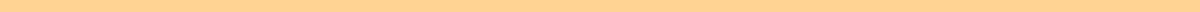 Motivation Letter For CVOlivia Smith
456 Career Path
Industrieville, IN, 12345
olivia.smith@email.com
(987) 654-3210
March 11, 2024Mr. John Doe
Hiring Manager
Innovative Solutions Ltd.
789 Future Road
Tech City, TC, 67890Dear Mr. Doe,I am writing to express my keen interest in the Product Manager position at Innovative Solutions Ltd., as listed on your company website. With a Bachelor’s degree in Business Administration from Tech City University and a passion for technology and product development, I am enthusiastic about the opportunity to contribute to your team. My background includes a successful internship with StartUp Co., where I played a pivotal role in the launch of a new app that resulted in a 25% increase in user engagement within the first three months post-launch.Throughout my academic and professional experiences, I have honed skills crucial for the Product Manager role, including market research, product strategy development, and cross-functional team collaboration. My proactive approach and ability to adapt to rapidly changing environments have enabled me to deliver projects that meet and exceed expectations. I am particularly drawn to Innovative Solutions Ltd. for its reputation for fostering innovation and driving technological advancements in the industry.I am excited about the possibility of bringing my unique blend of skills and passion for product management to your esteemed company. I am particularly impressed by your recent initiative to integrate AI in enhancing user experiences, which aligns with my interest in leveraging technology to solve complex problems and create value for users.In addition to my hands-on experience and academic background, I bring strong analytical skills and a commitment to excellence. I am eager to learn from and contribute to your team, leveraging my insights and dedication to contribute to the success of Innovative Solutions Ltd. I am confident that my background, skills, and enthusiasm for the role make me a strong candidate to join your team.Enclosed with this letter is my CV, which further details my qualifications and achievements. I am very much looking forward to the opportunity to discuss how I can contribute to your team and help drive the success of Innovative Solutions Ltd. I am available at your convenience for an interview and can be reached directly at (987) 654-3210 or via email at olivia.smith@email.com.Thank you for considering my application. I am excited about the possibility of contributing to your team and am eager to bring my skills and passion to Innovative Solutions Ltd.Warm regards,Olivia Smith.